MAYBELLE CORPUZ PADERES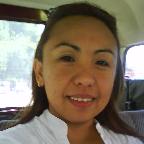 #60 km.4 Brgy. Sto. Tomas Road Proper Marcos Highway Baguio CityEmail Address: laramariecorpuz@yahoo.comContact number: +639176093149                                +639104570203PERSONAL INFORMATIONDATE OF BIRTH: 	August 09, 1977PLACE OF BIRTH: 	Dagupan City, PangasinanSEX: 			FemaleCIVIL STATUS: 	SingleCITIZENSHIP: 	FilipinoBLOOD TYPE: 	“0”SSS no.: 		01-1401946-6PHILHEALTH NO.:  19-090157239-2TIN NO.:		 916-070-660EDUCATIONAL BACKGROUNDDEGREE: 			BACHELOR OF SCIENCE IN PHARMACYSCHOOL GRADUATED: 	Virgen Milagrosa University Foundation				San Carlos City, PangasinanDATE GRADUATED: 	October 1999PHARMACY APPRENTICESHIP AND INTERNSHIPCOMMUNITY PHARMACYMERCURY DRUG Session road, Baguio CityDate inclusive:  May 13-31, 1995                             May 22-26, 1995COMMUNITY PHARMACY(MAJOR)MA-TESS DRUG CORPORATIONMERCURY DRUGRosales,  PangasinanDate Inclusive: November 29-30, 1999		      December 01-31, 1999		      January 03-31, 2000		      February 01-18, 2000INDUSTRIAL PHARMACYST. MARTIN PHARMACEUTICAL LABORATORIES,INC.Parang, Marikina CityDate Inclusive: May 21-31, 1999		     June 01-17, 1999HOSPITAL PHARMACYPHILIPPINE MILITARY ACADEMY STATION HOSPITALFort Del Pilar, Loakan road Baguio CityDate Inclusive: June 03-30, 1998PHARMACY APPRENTICESHIP JOB DESCRIPTIONLearn how drug are being dispensed according to national drug laws are to be followed.Provides for adequate record keeping of prescription files.Training of drug information and patient counselling.Records filled prescription of exemption prescription drugs.Prepares, fills and dispenses prescriptions.Handles prescription of regulation documents in coordination with the BEREAU OF FOOD AND DRUG REGULATORY OFFICER.In manufacturing, more on formulations and preparations of drug butch.WORK EXPERIENCE		 Yanson Visa and Immigration Specialist Inc.      		 #005 upper General Luna Road, Baguio City		Inclusive date: July 27,2009 to present		Position: Marketing Consultant		JOB DESCRIPTION:Covers the whole region assigned.Travel out of town on a weekly basis in the region Recruits agents in every town and train them to solicit consultancy applicants to Canada for yanson.The agents could be as follows:LawyersAccountantsLegitimate BusinessConduct seminar to a big group organized by MC and agents.Visit the agent once a month for follow ups and updates.Report all activities, updates and documents to the regional office as well as to the main office.Entertaining clients, conducting seminars or any other official business.ORANGE VALLEY NURSING HOMEThomson Road, Mary Mount Center, Singapore 298142Inclusive Date: September 08, 2006 to August 31, 2008Position: Care NurseCases Handled: PSYCHIATRIC NURSING AND GERIATRIC NURSINGJOB DESCRIPTION:Provides beside care which include bathing, changing position and change linen.Giving oral feeding/ nasogastric tube feeding.Assist in personal hygienePerform specific procedures such as: application of fleet enema, insertion of nasogastric tube, insertion of urethral catheter, dressing of tracheostomy, oral & nasopharyngeal sunctioning, wound dressing, giving medication, taking FBS and urinalysis.Continuous ambulatory peritoneal dialysis(CAPD) with certificate and trained by Singapore BAXTERChart and record patient data in infocareResponsible in encouraging patient well being, mobility and independent according to their individuals ability and condition.Sending patient to hospital for their periodic check-upand emergency situations.CERTIFICATE OF ACHIVEMENTPERITONIAL DIALYSIS TRAINING-BASICBy: BAXTER HEALTH CARE (ASIA) PTD.LTD.DATE: October 25-26, 2006Place: Orange Valley Nursing Home Semie, SingaporeNORTHERN LUZON DRUG CORPORATIONMERCURY DRUG, BAGUIO CITYInclusive Date: August 02, 2000 to September 01, 2006Position: Pharmacy Assistant/Pharmacy CashierJOB DESCRIPTION:Should be knowledgeable in pricing structure.Should ensure that “first come, first served” rule should prevail.Should check the items that to be punched on by one before punching to the cash register.Should see to it that all slip used are reported with the corresponding totalizer.Should be well versed in latin abbreviations in the prescriptions, in signa part of the doctor’s prescription.Must be aware of price changes, should be well versed in stock locations.Insure adequate supply stocks and their storagePatient counselling, held responsible for all expiring items in respective stocks.Fills and dispenses prescriptionMonitors overall store operations and a team store staff including inventory control and management issues.REFERENCESBRAYN KITMA	MEDICAL REPRESENTATIVENELIA BACAY	INTERNAL MEDICINEELAIDA BERNABE	BHD PHARMACISTI declare under oath that this Personal Data Sheet has been accomplished by me, and is a true, correct and complete statement pursuant to the provisions of pertinent laws, rules and regulations of the Republic of the Philippines._______________________                APPLICANT